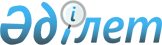 Аудандық мәслихаттың 2021 жылғы 31 желтоқсандағы № 97 "2022-2024 жылдарға арналған Нұра ауылдық округ бюджетін бекіту туралы " шешіміне өзгерістер енгізу туралыАқтөбе облысы Ырғыз аудандық мәслихатының 2022 жылғы 20 маусымдағы № 150 шешімі
      Ырғыз аудандық мәслихаты ШЕШТІ:
      1. Аудандық мәслихаттың 2021 жылғы 31 желтоқсандағы № 97 "2022-2024 жылдарға арналған Нұра ауылдық округ бюджетін бекіту туралы" шешіміне мынадай өзгерістер енгізілсін:
      4 тармақ жаңа редакцияда жазылсын:
      "4. 2022 жылға арналған Нұра ауылдық округ бюджетінде аудандық бюджет арқылы республикалық бюджеттен және Қазақстан Республикасы Ұлттық қорынан ағымдағы нысаналы трансферттер түсетіні ескерілсін:
      азаматтық қызметшілердің жекелеген санаттарының, мемлекеттік бюджет қаражаты есебінен ұсталатын ұйымдар қызметкерлерінің, қазыналық кәсіпорындар қызметкерлерінің жалақысын көтеруге - 1 086 мың теңге.
      Аталған трансферттерінің сомасын бөлу ауылдық округ әкімінің шешімі негізінде айқындалады.".
      2. Осы шешім 2022 жылғы 1 қаңтардан бастап қолданысқа енгізіледі.
					© 2012. Қазақстан Республикасы Әділет министрлігінің «Қазақстан Республикасының Заңнама және құқықтық ақпарат институты» ШЖҚ РМК
				
      Ырғыз аудандық мәслихатының хатшысы: 

М. Турымов
